e se não tem acento?Você já descobriu que é fácil saber qual é sílaba tônica de uma palavra com acento, não? É aquela que é acentuada! Mas e se a palavra não tem acento? Como saber? Vamos investigar?Leia o texto abaixo e copie 20 palavras que constam nele nas colunas da tabela da página seguinte. Mas atenção as regras: • Só valem as palavras sem acento e com duas ou mais sílabas. • Organize as sílabas da cada palavra de modo que a última sílaba fiquem na última coluna da tabela• Destaque com um lápis de cor a sílaba tônica de cada palavra. 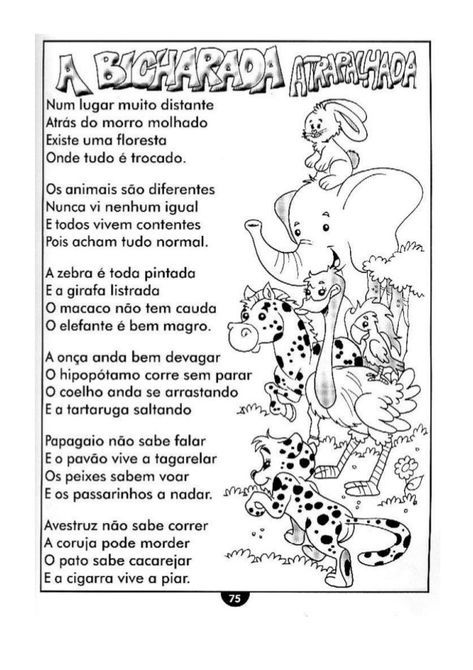 Observe a tabela que você preencheu e destacou a sílaba tônica de cada palavra e escreva suas descobertas.__________________________________________________________________________________________________________________________________________________________________________________________________________________________________________________________________________________________________________________________________________________________________________________________________________________________________________________________________________________________________________________________________________________________________________________________________________________________________________________________________________________________________________________________________________________________________________________________________________________________________________________________________________________________________________________________________________________________________________________________ 